M.Of.Nr.270 din 1 aprilie 2020                    Sursa Act:Monitorul OficialHOTARÂRE Nr.225
privind modificarea Normelor metodologice pentru aplicarea Legii nr. 269/2004 privind acordarea unui ajutor financiar în vederea stimularii achizitionarii de calculatoare, aprobate prin Hotarârea Guvernului nr. 1.294/2004   În temeiul art. 108 din Constitutia României, republicata, si al art. 10 alin. (2) din Legea nr. 269/2004 privind acordarea unui ajutor financiar în vederea stimularii achizitionarii de calculatoare, cu modificarile si completarile ulterioare,   Guvernul României adopta prezenta hotarâre.   Articol unic. - Normele metodologice pentru aplicarea Legii nr. 269/2004 privind acordarea unui ajutor financiar în vederea stimularii achizitionarii de calculatoare, aprobate prin Hotarârea Guvernului nr. 1.294/2004, publicata în Monitorul Oficial al României, Partea I, nr. 794 din 27 august 2004, cu modificarile si completarile ulterioare, se modifica dupa cum urmeaza:
   1. La articolul 1, alineatul (2) va avea urmatorul cuprins:
   (2) Configuratia minima recomandata a calculatoarelor pentru achizitionarea carora se acorda ajutor financiar potrivit Legii nr. 269/2004, cu modificarile si completarile ulterioare, este urmatoarea:   a) pentru desktop - procesor Dual Core sau echivalent; FSB minimum 800 MHz; frecventa procesor minimum 2.300 MHz; HDD minimum 250 GB; RAM tip DDR3 minimum 4 GB; unitate DVD; monitor LCD minimum 17“; tastatura, mouse optic;   b) pentru laptop - procesor minimum Dual Core sau echivalent; frecventa procesor minimum 2.000 MHz; RAM tip DDR3 minimum 4 GB; HDD minimum 250 GB; diagonala minimum 15“; rezolutie minimum 1.366 x 768; DVD;   c) pentru netbook sau echivalent - procesor Intel Atom sau echivalent; tip procesor minimum N450 sau echivalent; HDD SATA minimum 250 GB; RAM DDR3 minimum 1 GB; diagonala minimum 10“.
   2. Anexele nr. 1 si 3 se modifica si se inlocuiesc cu anexele nr. 1 si 2 la prezenta hotarâre.
PRIM-MINISTRU
LUDOVIC ORBAN                              Contrasemneaza:
                               Ministrul educatiei si cercetarii,
                               Cristina Monica Anisie
                                 Ministrul finantelor publice,
                              Vasile-Florin Cîtu   Bucuresti, 26 martie 2020.
   Nr. 225.ANEXA Nr. 1
(Anexa nr. 1 la normele metodologice)CALENDARUL
pentru acordarea unui ajutor financiar în vederea achizitionarii de calculatoare începând cu anul 2020

ANEXA Nr. 2
(Anexa nr. 3 la normele metodologice)MODELUL
bonului valoric pentru acordarea unui ajutor financiar în vederea achizitionarii de calculatoare**)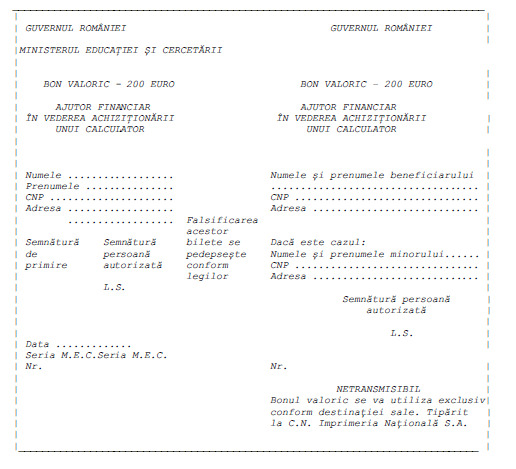 _______   **) Culoarea fundalului bonului valoric, pentru anul 2020, este verde închis.   NOTA:
   Modelul bonului valoric se completeaza pe verso cu urmatorul text:
   Beneficiarul acestui bon valoric este obligat sa îl utilizeze pâna la data finala pentru achizitionarea de calculatoare, stabilita prin calendarul pentru acordarea unui ajutor financiar în vederea achizitionarii de calculatoare, aprobat prin hotarâre a Guvernului
   Furnizorul de calculatoare este obligat sa transmita bonul valoric comisiilor judetene/comisiei constituite la nivelul municipiului Bucuresti, precum si comisiilor constituite la nivelul institutiilor de învatamânt superior, pâna la data finala de depunere, stabilita prin calendarul pentru acordarea unui ajutor financiar în vederea achizitionarii de calculatoare, aprobat prin hotarâre a Guvernului.

HOTARARE GUVERN 225/2020VigoareEmitent: Guvern 
Domenii: AchizitiiM.O. 270/2020Hotarare privind modificarea Normelor metodologice pentru aplicarea Legii nr. 269/2004 privind acordarea unui ajutor financiar în vederea stimularii achizitionarii de calculatoare, aprobate prin Hotarârea Guvernului nr. 1.294/2004Hotarare privind modificarea Normelor metodologice pentru aplicarea Legii nr. 269/2004 privind acordarea unui ajutor financiar în vederea stimularii achizitionarii de calculatoare, aprobate prin Hotarârea Guvernului nr. 1.294/2004Stabilirea si numirea Comisiei centrale, a comisiilor judetene, a comisiilor din unitatile si institutiile de învatamântPâna la 6 aprilieDepunerea cererilorPâna la 17 aprilieEfectuarea anchetelor sociale si evaluarea cererilor de catre comisiile din unitatile si institutiile de învatamânt împreuna cu comisiile de ancheta sociala22 aprilie-14 maiCentralizarea cererilor la Comisia centrala prin intermediul portalului dedicat15-22 maiAfisarea pe portalul Ministerului Educatiei si Cercetarii a listei nominale a beneficiarilor25 maiAfisarea în fiecare unitate de învatamânt a listei beneficiarilor26 maiDepunerea contestatiilor25-29 maiRezolvarea contestatiilor2-9 iunieAfisarea rezultatului contestatiilor în fiecare unitate de învatamânt11 iunieAfisarea pe portalul Ministerului Educatiei si Cercetarii a listei finale a beneficiarilor, aprobata prin ordin al ministrului6 iulieAchizitia bonurilor valorice de catre Ministerul Educatiei si Cercetarii si distribuirea catre inspectoratele scolare/universitati6-27 iulieEliberarea bonurilor valorice catre beneficiari27 iulie-14 augustAchizitionarea de calculatoare27 iulie-12 octombrieDepunerea copiilor de pe facturi si de pe procesele-verbale de predare-primire de catre elevi si studenti28 iulie-15 octombrieDepunerea de catre operatorii economici a bonurilor valorice, a copiilor de pe facturi si de pe procesele-verbale de predare-primire spre decontare, la comisia judeteana, respectiv la comisiile din institutiile de învatamânt superior; înregistrarea operatorilor economici pe portalul dedicat25 iulie-30 octombrieDecontarea catre operatorii economici30 iulie-20 noiembrie